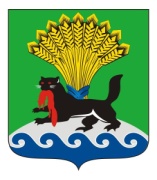 РОССИЙСКАЯ ФЕДЕРАЦИЯИРКУТСКАЯ ОБЛАСТЬИРКУТСКОЕ РАЙОННОЕ МУНИЦИПАЛЬНОЕ ОБРАЗОВАНИЕАДМИНИСТРАЦИЯПОСТАНОВЛЕНИЕот «06» 02 2019г.	           		                                                                    № 52О внесении изменений в  Перечень видов муниципального контроля и структурных подразделений администрации Иркутского районного муниципального образования, уполномоченных на их осуществление, утвержденный постановлением администрации Иркутского районного муниципального образования от 31.03.2017 № 98 В целях совершенствования нормативной правовой базы Иркутского районного муниципального образования, регулирующей перечень видов муниципального контроля и органов местного самоуправления, уполномоченных на их осуществление, в соответствии с пунктом 1 части 2 статьи 6 Федерального закона от 26.12.2008 № 294-ФЗ «О защите прав юридических лиц и индивидуальных предпринимателей при осуществлении государственного контроля (надзора) и муниципального контроля», руководствуясь статьями 39, 45, 54 Устава Иркутского районного муниципального образования, администрация Иркутского районного муниципального образованияПОСТАНОВЛЯЕТ: 1. Внести в Перечень видов муниципального контроля и структурных подразделений администрации Иркутского районного муниципального образования, уполномоченных на их осуществление, утвержденный постановлением администрации Иркутского районного муниципального образования от 31.03.2017 № 98  (далее -  Перечень) следующие изменения:1) строку 2 Перечня исключить.2. Отделу по организации делопроизводства и работе с обращениями граждан организационно-контрольного управления администрации Иркутского районного муниципального образования внести в оригинал постановления, указанного в п. 1 настоящего постановления, информацию о внесении изменений.3. Опубликовать настоящее постановление в газете «Ангарские огни» и разместить в информационно-телекоммуникационной сети «Интернет» на официальном сайте Иркутского районного муниципального образования www.irkraion.ru.4. Контроль исполнения настоящего постановления возложить на первого заместителя Мэра района.Мэр 											     Л.П.Фролов